Data items collected by the eGov Utility Tax Exemption request but not collected by the DS-98 Form;Date of BirthPersonal Address: *Street NumberStreet NameStreet Type:AVENUEBOULEVARDCANYONCENTERCIRCLECOURT COVE CRESENT DRIVE EXPRESSWAY FREEWAY GATEHIGHWAY LANE LOOP LOT PARK PARKWAY PASSAGE PATH PIKE PLACE PLAZA POINT ROAD SQUARE STREET TERRACE TRAIL TURNPIKE Unknown VIEW WAYQuadrant:NW SW NE SE N S E WUnit Type: APARTMENT BOX BUILDING DEPARTMENT FLOOR LOT OFFICE PENTHOUSE ROOM SUITE UNIT      Unit Number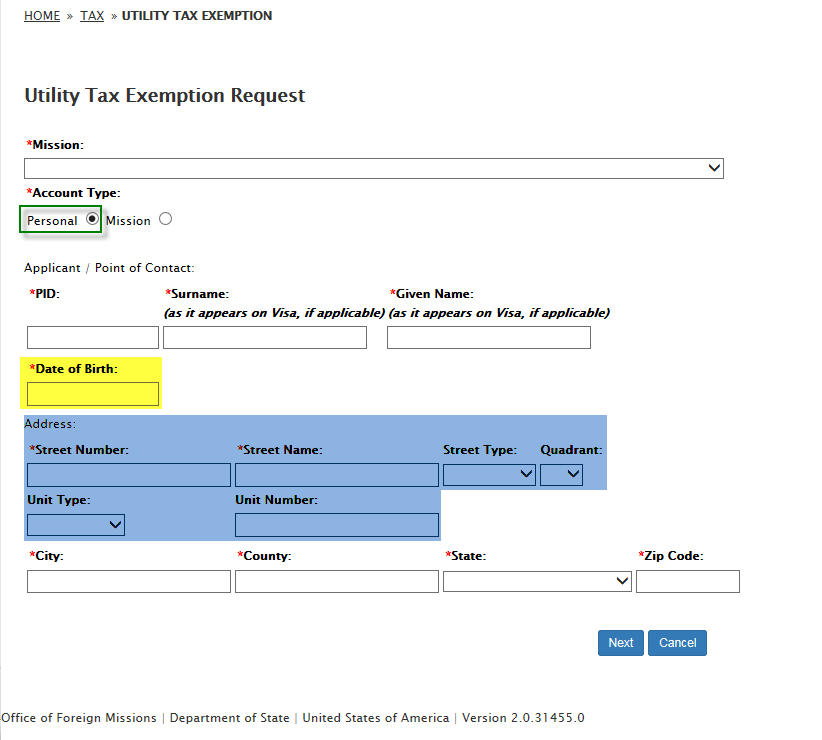 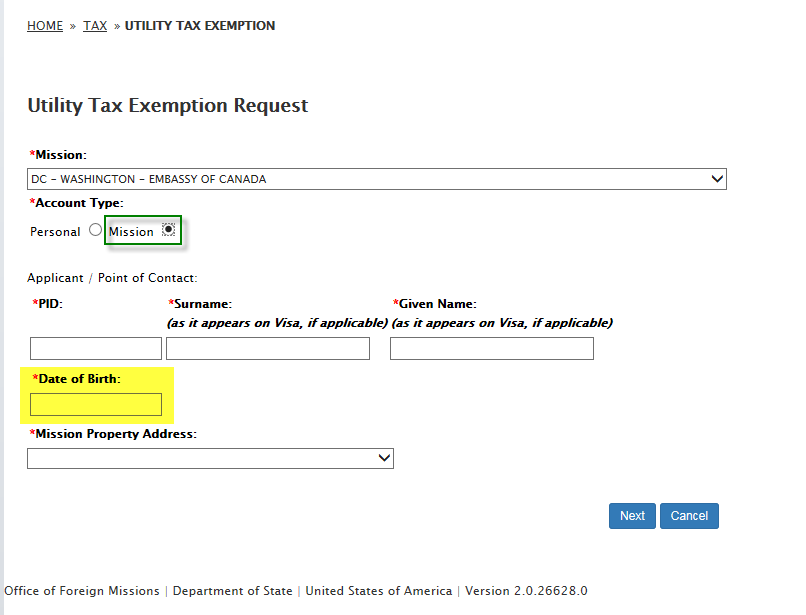 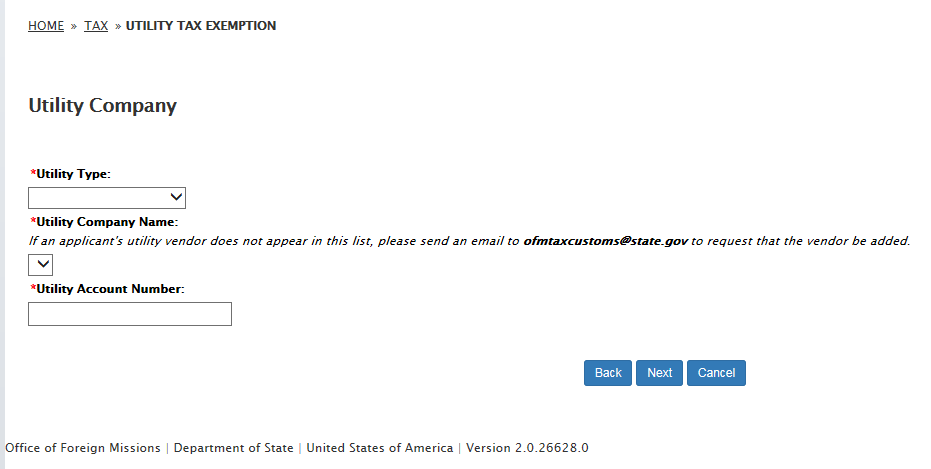 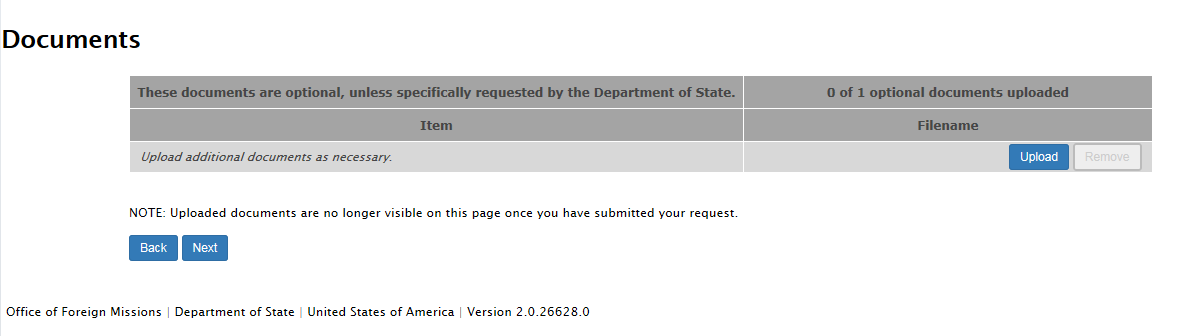 Remarks 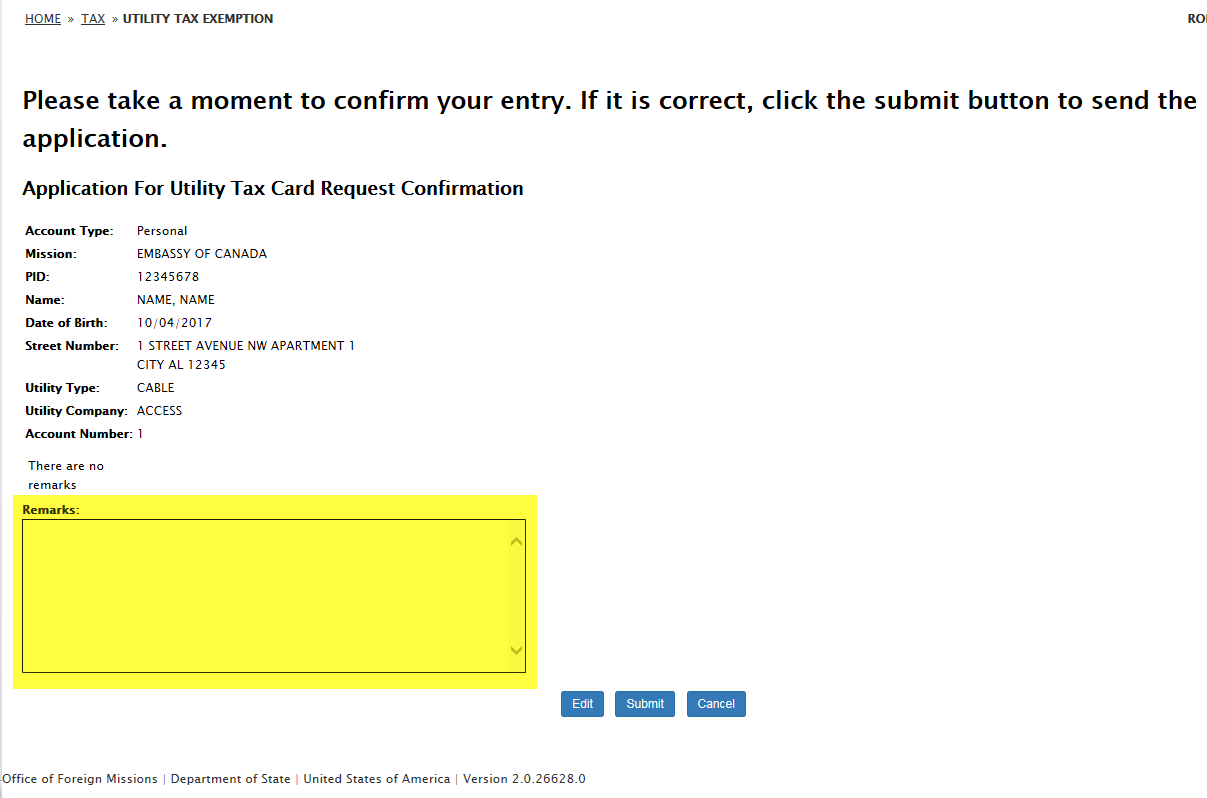 * Address input fields are subdivided due to IT security requirements. This Address input field change also occurs in the following eGov Service Request programs:DS-99 Form / Gasoline Tax Exemption RequestDS-100 Form / Registration (Mission Vehicle) RequestDS-101 Form / Registration (Personal Vehicle) RequestDS-102 Form / Application for Vehicle Title RequestDS-104 Form / Replacement Plates RequestDS-1972 Form / Driver License & Non-Driver ID ApplicationDS-1972 Form / Sales Tax ExemptionDS-2003 Form / Notification of Appointment (Diplomatic) RequestDS-2004 Form / Notification of Appointment (Employee) RequestDS-2005 Form / Notification of Appointment (Honorary Consular Officer) RequestDS-2006 Form / Notification of Change Request